PÍSTOVICEpřerušení dodávky elektrické energiedne 17. ledna od 7:30 do 15:00 hodin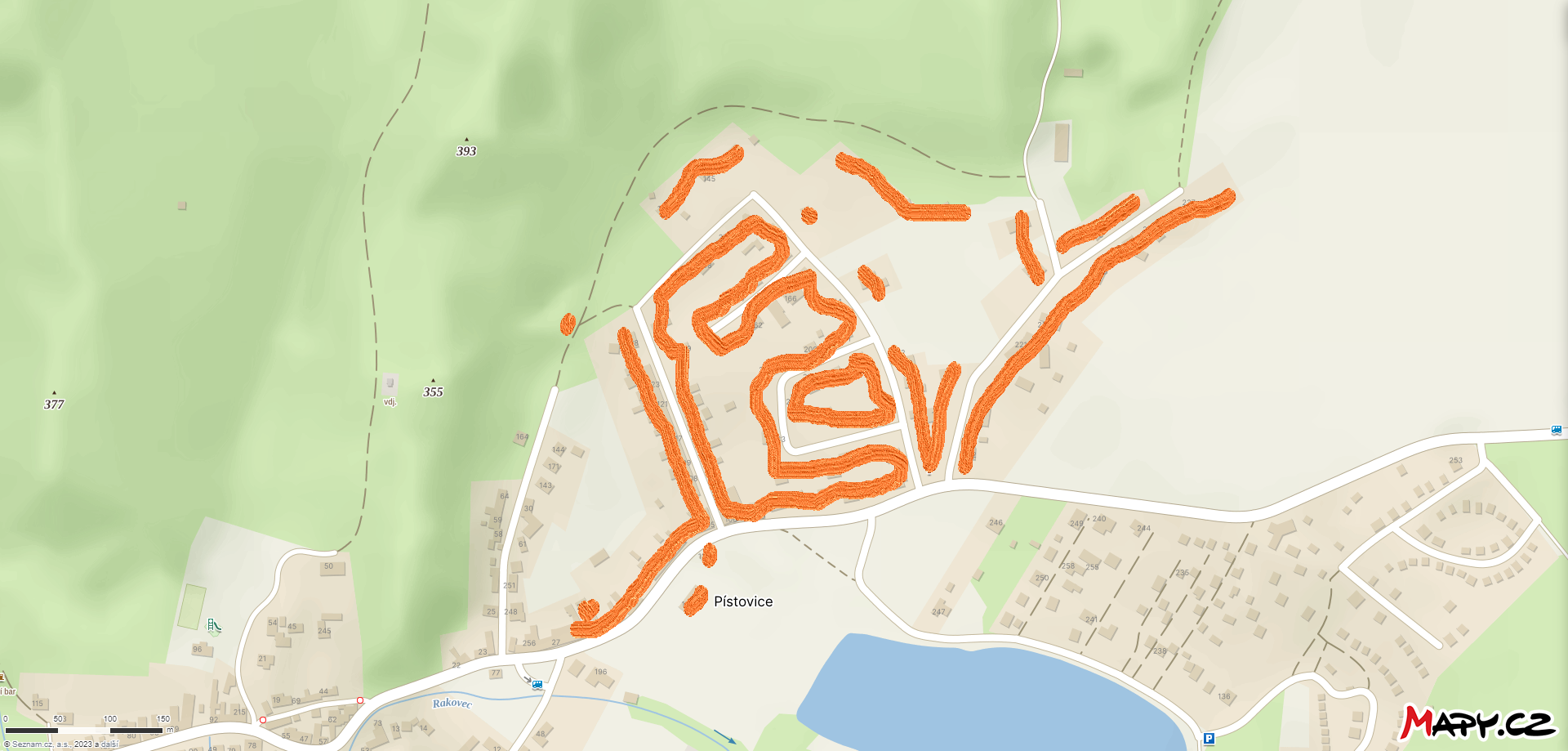 PÍSTOVICEpřerušení dodávky elektrické energiedne 18. ledna od 7:30 do 15:00 hodin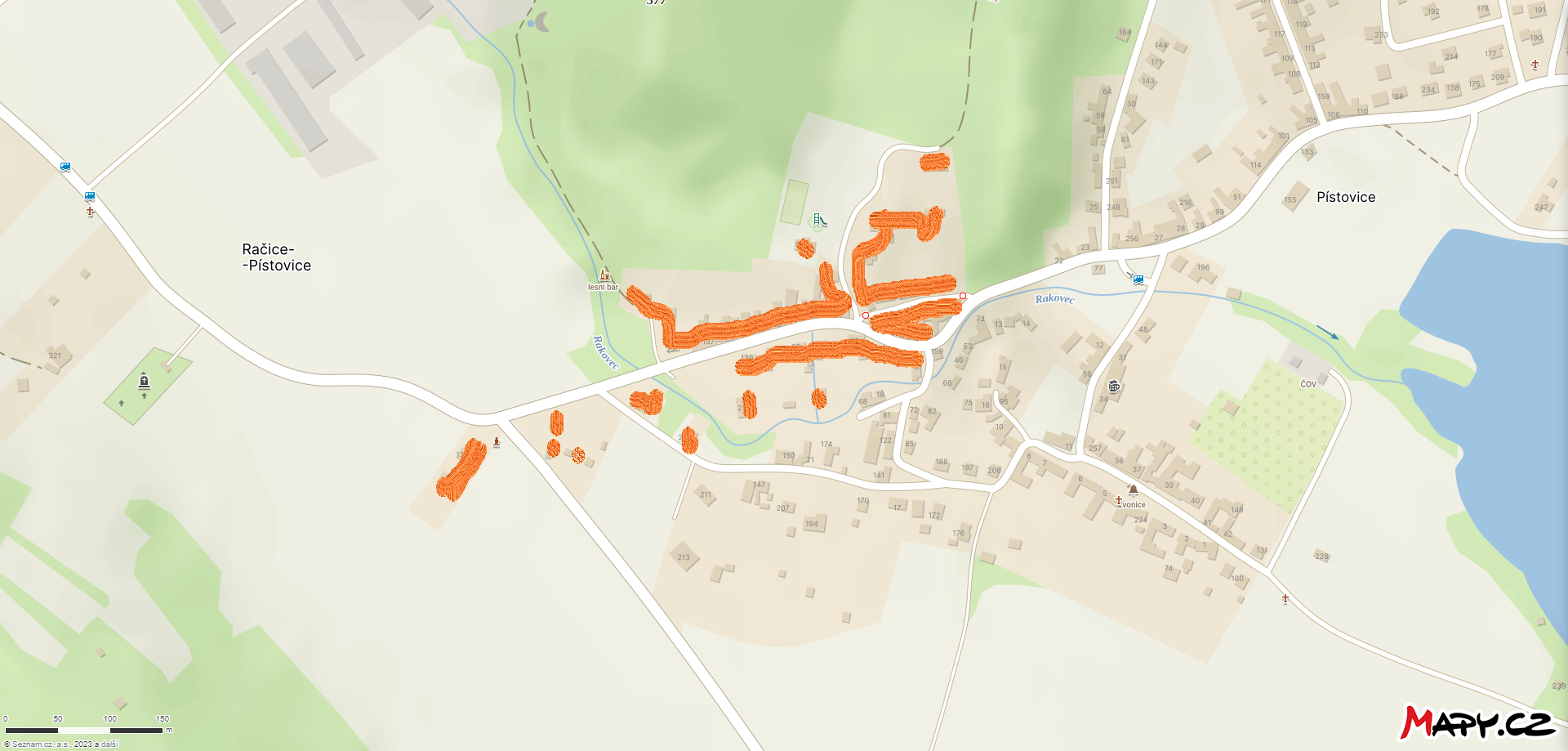 